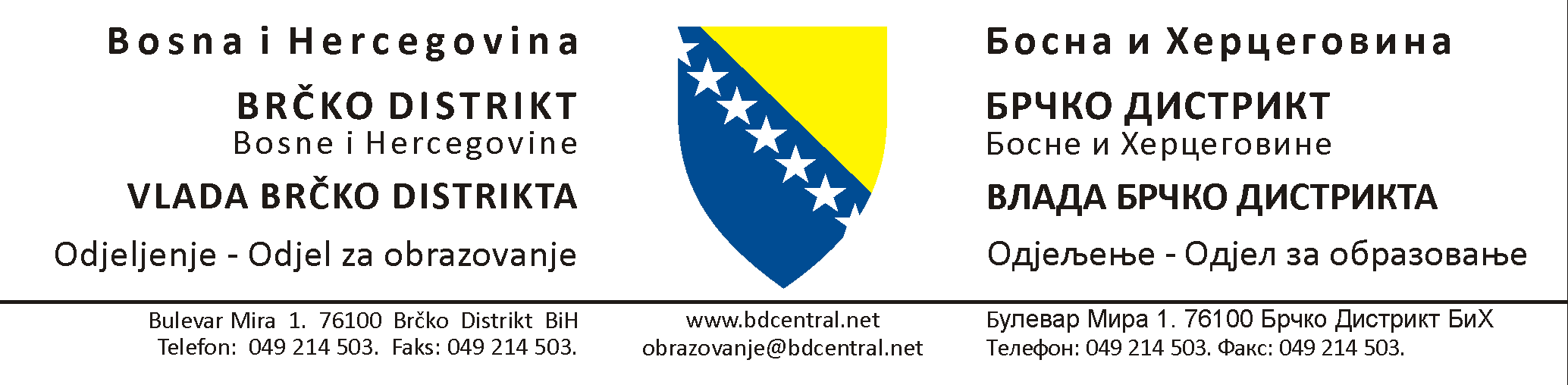 PRAVILNIK O PREPOZNAVANJU, PREVENCIJI I ZAŠTITI OD DISKRIMINACIJE U OSNOVNIM I SREDNJIM ŠKOLAMASrpanj 2020. godineNa temelju članka 22. Zakona o Vladi Brčko distrikta Bosne i Hercegovine („Službeni glasnik Brčko distrikta Bosne i Hercegovine“, broj: 22/18-prečišćeni tekst, 49/18, 8/19, 10/19 i 32/19) i članka 24. stavka (4) Zakona o zabrani diskriminacije („Službeni glasnik Bosne i Hercegovine“, broj: 59/09 i 66/16) predstojnik Odjela za obrazovanje d o n o s iPRAVILNIK O PREPOZNAVANJU, PREVENCIJI I ZAŠTITI OD DISKRIMINACIJE U OSNOVNIM I SREDNJIM ŠKOLAMAPOGLAVLJE I. OPĆE ODREDBEČlanak 1.(Predmet Pravilnika)Ovim Pravilnikom utvrđuju se bliži kriteriji za prepoznavanje, prevenciju i zaštitu od  diskriminacije, zaštitu i prevenciju od diskriminacije u osnovnim i srednjim školama (u daljnjem tekstu: škola), a u skladu sa Zakonom o zabrani diskriminacije (u daljnjem tekstu: Zakon) i Smjernicama za prepoznavanje diskriminacije u području obrazovanja u Bosni i Hercegovini. Članak 2.                                                                                                                                        (Značenje izraza)U ovom Pravilniku su u uporabi izrazi sa sljedećim značenjem: škola je ustanova osnovnog i srednjeg obrazovanjasudionik u procesu obrazovanja su: učenik, roditelj, nastavnik, drugi zaposlenik i školsko  tijelo i treća osobanastavnik je osoba kvalificirana za izvođenje obrazovnog rada s djecom i odraslima koja treba imati široko i temeljno opće obrazovanje i dobro poznavati disciplinu koju predajedrugi zaposlenik jesu suradnik i stručni suradnik: pedagog, psiholog, socijalni radnik, logoped, defektolog, knjižničar kao i drugi zaposlenik u školiškolsko tijelo su školski odbor, ravnatelj škole, vijeće roditelja, vijeće učenika i stručna tijela škole: nastavničko vijeće, odjelno vijeće i stručni aktivtreća osoba u smislu ovoga Pravilnika jesu predavač, vježbenik, trener, voditelj, instruktor, radnik osiguranja i druga osoba s kojom je ustanova zaključila odgovarajući ugovor, članovi obitelji, član tijela upravljanja, inspektor, stručni savjetnici u Pedagoškoj instituciji, autor udžbenika, izdavač i druge osobe koje se po bilo kojoj drugoj osnovi nalaze u prostoru ustanove ili prisustvuju obrazovnom raduosobna svojstva ili pripadnost su rasa, boja kože, jezik, vjera, etnička pripadnost, nacionalno ili socijalno podrijetlo, sveza s nacionalnom manjinom, političko ili drugo uvjerenje, imovno stanje, članstvo u sindikatu ili drugoj udruzi, obrazovanje, društveni položaj i spol, spolno izražavanje ili orijentacija kao i svaka druga okolnostisključivanje postoji kada je određenoj osobi ili skupini osoba onemogućen pristup određenim pravima i slobodama zbog osobnog svojstva ili pripadnosti, a drugima nijeograničavanje postoji kada je određenoj osobi ili skupini osoba zbog osobnog svojstva ili pripadnosti uživanje određenih prava i sloboda omogućeno, ali s ograničenjimadavanje prednosti postoji kada je neka osoba ili skupina osoba u povlaštenom položaju, iako za to nema zakonskih uvjeta.Članak 3.(Terminološko korištenje)Terminološko korištenje muškog ili ženskog roda u ovom Pravilniku podrazumijeva uključivanje oba roda.Članak 4.(Definiranje pojma diskriminacije)U školi je zabranjena svaka vrsta diskriminacije utemeljena na rasi, boji kože, jeziku, vjeri, etničkoj pripadnosti, nacionalnom ili socijalnom podrijetlu, u svezi s nacionalnom manjinom, političkom ili drugom uvjerenju te utemeljena na imovnom stanju, članstvu u sindikatu ili drugoj udruzi, obrazovanju, društvenom položaju i spolu, spolnom izražavanju ili orijentaciji ili drugom statusu.Diskriminacijom u procesu obrazovanja posebno se smatra ako se:uskraćuje pravo na obrazovanje pod jednakim uvjetimaotežava ili onemogućava upis osobe ili skupine osoba u osnovnu školu zbog osobnog svojstva ili pripadnosti osobe ili skupine osobaisključuje osoba ili skupina osoba iz obrazovnog sustava zbog osobnog svojstva ili pripadnostiotežava ili uskraćuje mogućnost praćenja nastave i sudjelovanje u drugim obrazovnim aktivnostima osobi ili skupini osoba zbog osobnog svojstva ili pripadnostivrši diskriminacija učenika zbog uporabe bilo kojeg službenog jezika Bosne i Hercegovine u usmenom i pisanom izražavanjusudionik u procesu obrazovanja razvrstava na temelju osobnog svojstva ili pripadnostisudionik u procesu odgoja i obrazovanja zlostavlja zbog osobnog svojstva ili pripadnostina drugi način neopravdano pravi razlika ili nejednako postupa sa sudionikom u procesu obrazovanja.  Članak 5.
(Iznimke od načela jednakog postupanja)Posebne mjere i radnje u procesu obrazovanja koje se svode na različito postupanje ne smatraju se diskriminacijskim ako su utemeljene na objektivnoj i razumnoj opravdanosti i njima se ostvaruje legitiman cilj i ako postoji razuman odnos proporcionalnosti između sredstava koja se koriste i cilja koji se nastoji realizirati.POGLAVLJE II. OBLICI DISKRIMINACIJE I NJIHOVA MANIFESTACIJAČlanak 6.(Neposredna diskriminacija)Neposredna diskriminacija je svako različito postupanje, odnosno svako djelovanje ili propuštanje djelovanja u procesu obrazovanja kada je neka osoba ili skupina osoba zbog osobnog svojstva ili pripadnosti dovedena ili je bila dovedena ili bi mogla biti dovedena u nepovoljniji položaj u odnosu na neku drugu osobu ili skupinu osoba u sličnim situacijama, a naročito ako: nastavnik ili drugi radnik vrši diskriminaciju u procesu obrazovanja ili u svezi s procesom obrazovanjaškolsko tijelo vrši diskriminaciju u procesu obrazovanja ili u svezi s procesom obrazovanjai na druge načine neposredno vrši diskriminaciju u procesu obrazovanja ili u svezi s procesom obrazovanja.Članak 7.(Posredna diskriminacija)Posredna diskriminacija podrazumijeva svaku situaciju u kojoj naizgled neutralna odredba, kriterij ili praksa u procesu obrazovanja ima ili bi imala utjecaj na dovođenje neke osobe ili skupine osoba u nepovoljan ili manje povoljan položaj u odnosu na druge osobe ili skupinu osoba zbog osobnog svojstva ili pripadnosti.Članak 8.(Govor mržnje)Govor mržnje je svaki oblik širenja ideja, informacija i mišljenja kojima se potiče diskriminacija, mržnja i nasilje protiv osobe i skupine osoba, sudionika u procesu obrazovanja odnosno bilo koje osobe ili skupine osoba zbog osobnog svojstva ili pripadnosti, a koji je u bilo kakvoj svezi s procesom obrazovanja ili radom škole, a naročito:  ispisivanje poruka ili simbola na objektu škole ili u njenoj neposrednoj blizini kojim se potiče na diskriminaciju, mržnju i nasilje prema sudioniku u procesu obrazovanja i svakoj drugoj osobi ili skupini osoba zbog osobnog svojstva ili pripadnostikorištenje udžbenika, časopisa i drugih javnih glasila, mrežnih stranica i drugih sredstava komunikacije koji u sebi sadrže poruke mržnjekorištenje drugih sadržaja u procesu obrazovanja koji negativno i u omalovažavajućem značenju govore o osobi ili skupini osoba zbog osobnog svojstva ili pripadnosti javno iznošenje ideja, informacija i mišljenja od strane sudionika u procesu obrazovanja kojima se poziva na nejednak tretman ili nasilje prema bilo kojoj osobi ili skupini osoba zbog osobnog svojstva ili pripadnosti.Članak 9.(Uznemiravanje i ponižavajuće postupanje)Uznemiravanje i ponižavajuće postupanje u procesu obrazovanja ili u svezi s procesom obrazovanja smatra se diskriminacijom u svakoj situaciji u kojoj postupanje, a u svezi s nabrojanim osnovama iz članka 4. ovoga Pravilnika ima za svrhu ili čiji je učinak povreda dostojanstva osobe ili skupine osoba i stvaranje zastrašujućeg, neprijateljskog, degradirajućeg, ponižavajućeg ili uvredljivog okruženja zbog osobnog svojstva i pripadnosti, a naročito:korištenjem pogrdnih imena, nadimaka, predrasuda i stereotipa kojima se vrijeđa dostojanstvo osobe ili skupine osoba na temelju osobnog svojstva ili pripadnostiizlaganjem podsmijehu postignuća sudionika u procesu obrazovanja zbog osobnog svojstva ili pripadnostiizlaganjem podsmjehu zbog fizičkog izgleda, socijalnog podrijetla, sveze s nacionalnom manjinom te zbog roda, spola, seksualne orijentacije ili bilo kojeg drugog fizičkog svojstva ili pripadnosti sudionika u procesu obrazovanjajavnim ponižavanjem i prijetnjom primjene neprimjerenih sankcija prema sudioniku u procesu obrazovanjarazličitim postupanjem kojim protivno Ustavu i zakonu dolazi do uznemiravanja ili ponižavajućeg postupanja prema sudioniku u procesu obrazovanja.Članak 10.(Udruživanje radi vršenja diskriminacije)Udruživanje radi vršenja diskriminacije postoji ako se u procesu ili u svezi s procesom obrazovanja formiraju udruge ili skupine čije je djelovanje usmjereno na:izazivanje i širenje nacionalne, rasne, vjerske i druge mržnje i netrpeljivosti prema sudioniku u procesu obrazovanja zbog osobnog svojstva i pripadnostisprječavanje sudjelovanja sudionika u procesu obrazovanja zbog rasne, nacionalne, vjerske pripadnosti i bilo kojeg drugog osobnog svojstva ili pripadnostiu svim drugim slučajevima kada udruživanje protivno Ustavu i zakonu ima za cilj vršenje diskriminacije.Članak 11.
(Zaštita osoba koje prijavljuju diskriminaciju)Nijedan sudionik u procesu obrazovanja ne smije trpjeti nikakve posljedice kada traži ili kani tražiti zaštitu od diskriminacije ili kada nudi ili kani ponuditi dokaze o diskriminatornom postupanju, a naročito ako zbog toga: učenik, roditelj/skrbnik, učitelj, nastavnik i drugi radnik i školsko tijelo trpi prijetnje i ucjeneučenik, roditelj/skrbnik, učitelj, nastavnik i drugi radnik i školsko tijelo stavlja sebe u nepovoljniji položaj u odnosu na drugog učenika, roditelja, nastavnika i drugog radnika i školsko tijelo u istoj ili sličnoj situacijiučenik, roditelj/skrbnik, učitelj, nastavnik i drugi radnik i školsko tijelo izlaže sebe poniženju i podsmijehu, a njihove se primjedbe i zahtjevi ignoriraju. POGLAVLJE III. POSEBNI OBLICI DISKRIMINACIJE U OBRAZOVANJUČlanak 12.(Posebni oblici diskriminacije u procesu i obrazovanja)Posebni oblici diskriminacije u procesu obrazovanja jesu diskriminacija u:ostvarivanju postignuća i standarda u procesu obrazovanjaostvarivanju prava na obrazovanje u osnovnoj školiuporabi jezika u procesu obrazovanjajamčenju sigurnosti sudionika u procesu obrazovanjapoštovanju pravila ponašanja u školiplaniranju i provedbi procesa obrazovanjapodručju upravljanja školompodručju poštovanja prava učenika na participaciju u odlučivanju u procesu obrazovanjadrugim područjima od značaja za proces obrazovanja.Članak 13.(Diskriminacija u okviru ostvarivanja postignuća i standarda u procesu obrazovanja)Diskriminacija u okviru ostvarivanja postignuća i standarda u procesu obrazovanja postoji ako se:za učenika ili skupinu učenika kriteriji i očekivana postignuća neopravdano i unaprijed snižavaju jer se ne očekuje da će zbog osobnog svojstva ili pripadnosti ostvariti postignuća obrazovanjane osiguravaju uvjeti koji omogućavaju svakom učeniku da bez obzira na osobno svojstvo ili pripadnost ostvari postignuća obrazovanja, a naročito ako se ne koriste raznovrsni oblici nastave uključujući dopunsku nastavu, učenje i ocjenjivanje koje je prilagođeno potrebama učenika zbog osobnog svojstva ili pripadnostina temelju osobne procjene zbog nižih očekivanja obrazovnih postignuća zbog osobnog svojstva ili pripadnosti učenika vrši neformalno skraćivanje ili sužavanje nastavnog plana ili programa koji se u procesu obrazovanja realiziraju s ostalim učenicimane primjenjuju i neopravdano prilagođavaju standardi zbog osobnog svojstva ili pripadnosti, što rezultira nižom ili niskom razinom obrazovanja učenikaneopravdano, isključivo na temelju osobne procjene nastavnika, uspostave niži ili viši kriteriji ocjenjivanja za učenika zbog osobnog svojstva ili pripadnostineostvarivanje postignuća od strane učenika pripisuje osobnom svojstvu ili pripadnostiučenik zbog osobnog svojstva ili pripadnosti prevodi u stariji razred, a da nije savladao nastavni plan i program iz prethodnog, čime nastaje situacija da učenik nema potrebno znanje za nastavak školovanjane koriste posebni kriteriji za postignuća predviđena zakonom za učenika zbog njegovog svojstva ili pripadnosti, a naročito učenika s teškoćama u razvojune koriste posebni kriteriji za postignuća predviđena zakonom za posebno darovite učenike i kada se ne vrši stalno praćenje njihovog razvitka zbog osobnog svojstva ili pripadnostina druge načine vrši diskriminacija u pogledu ostvarivanja općih postignuća i standarda u procesu obrazovanja.Članak 14.(Diskriminacija u ostvarivanju prava na obrazovanje)Diskriminacija u ostvarivanju prava na osnovno obrazovanje postoji ako osnovna škola:ne primjenjuje posebne mjere i druge zakonom propisane mjere s ciljem pružanja potpore pri upisivanju učenika iz ranjivih kategorija, a naročito učenika s teškoćama u razvoju i učenika pripadnika nacionalnih manjinapri upisu učenika traži dokumente predviđene zakonom  odnosno podzakonskim aktom te se njihov nedostatak koristi kao temelj za isključenje učenika ne uzimajući u obzir interes djeteta, koji je na prvom mjestu, kao što je nedostatak izvatka iz matične knjige rođenih, potvrda o državljanstvu i sličnone primjenjuje zakonom propisane mjere za pružanje redovite i dodatne obrazovne, zdravstvene i socijalne potpore učenicima kojima je potrebna i na koju imaju pravo zbog njihovog osobnog svojstva ili pripadnosti u procesu obrazovanja u osnovnoj školiuskraćuje pravo učenika na izdavanje potvrde o redovitom pohađanju nastave, o svršenom razredu ili o svršenoj razini obrazovanja zbog osobnog svojstva ili pripadnostine osigura učenicima jednake uvjete rada sukladno obrazovnim standardima zbog njihovog osobnog svojstva ili pripadnosti, a naročito učenicima iz ranjivih kategorijana druge načine krši zabranu diskriminacije u ostvarivanju prava na obrazovanje u osnovnoj školi.Diskriminacija u smislu ovoga članka postoji i ako utemeljitelj osnovne škole ne osigura arhitektonske mogućnosti za nesmetan pristup svih sudionika u procesu obrazovanja u objekte osnovne škole.Članak 15.(Diskriminacija u uporabi jezika u procesu obrazovanja)Diskriminacija u području uporabe jezika postoji ako se ne osigura izučavanje i uporaba jezika konstitutivnih naroda i pisama na nediskriminatoran način.Članak 16.(Diskriminacija u jamčenju sigurnosti učenika u procesu obrazovanja)Diskriminacija u jamčenju sigurnosti učenika i drugih osoba u procesu obrazovanja postoji ako škola protivno zabrani nasilja, zlostavljanja i zanemarivanja propisanoj zakonom zbog osobnog svojstva ili pripadnosti učenika i drugih u procesu obrazovanja ne osigura istu razinu sigurnosti svim sudionicima u procesu obrazovanja za vrijeme boravka u školi i tijekom svih aktivnosti koje škola organizira.Članak 17.(Diskriminacija u poštovanju internih akata škole koji reguliraju pravila ponašanja u školi)Diskriminacija u poštovanju internih akata škole kojima se reguliraju pravila ponašanja u školi postoji ako se:pravila i posljedice kršenja pravila selektivno primjenjuju ili ne važe jednako za sve, odnosno kada su pojedinci ili skupine učenika zbog osobnog svojstva i pripadnosti podvrgnuti sankcijamapravilima ponašanja u školi toleriraju neprihvatljiva ponašanja prema pojedincima ili skupinama kojima su izloženi zbog osobnog svojstva i pripadnostina druge načine neopravdano pravi razlika u poštovanju pravila ponašanja zbog osobnog svojstva i pripadnosti svih sudionika u procesu obrazovanja.Članak 18.(Diskriminacija u realiziranju procesa obrazovanja)Diskriminacija u realiziranju procesa obrazovanja postoji:ako se prilikom realiziranja procesa obrazovanja uzimaju u obzir individualna znanja i sposobnosti učenika zbog osobnog svojstva ili pripadnostiako se u školi ne poduzimaju mjere kojima se osigurava sudjelovanje roditelja u nastavnim aktivnostima ne poštujući načelo pune ravnopravnosti i jednakosti svih roditelja/skrbnika bez obzira na njihova osobna svojstva i pripadnost, a naročito ako se ne poduzimaju mjere za uključivanje svih roditelja u rad školskih tijela i zajedničke konzultacijeako nastavni i drugi radnik povodom izostanka učenika s nastavnih aktivnosti ne reagiraju jednako ili neopravdano prave razliku, ili im je takvo ponašanje poželjno i prihvatljivo, ili takvo ponašanje toleriraju zbog pripadnosti ili nepripadnosti određenoj skupini, ili to čine zbog bilo kojeg drugog osobnog svojstva ili pripadnostiako se učenici iz ranjivih kategorija zbog osobnog svojstva ili pripadnosti u okviru nastavnih aktivnosti uključuju u dopunske programe bez prethodne provjere i ocjenjivanja njihovih realnih mogućnosti, znanja i sposobnosti ili bez kontinuiranog praćenja njihovog napredovanjaako se ne prati napredovanje učenika u odnosu na početna znanja i iskustva ili kada se učenik ne pohvaljuje odnosno ne nagrađuje i ne promovira njegovo iznimno postignuće zbog pripadnosti odnosno nepripadnosti određenoj skupini, odnosno s obzirom na osobno svojstvo ili pripadnostako se učenici, a naročito iz ranjivih kategorija, neopravdano isključuju iz rada učeničkih organizacija ili se uključuju u njih ali suštinski nisu u ravnopravnom položaju s drugim članovima zbog osobnog svojstva ili pripadnostiako se učenik ili roditelj/skrbnik zbog osobnog svojstva i pripadnosti, a naročito zbog pripadnosti određenoj ranjivoj kategoriji isključuje iz izvannastavnih aktivnostiako se učeniku ograničava pristup sekcijama ili dodatnoj nastavi zbog osobnog svojstva ili pripadnostiako se u procesu obrazovanja vrijednosti zajednica iz kojih učenik odnosno roditelj/skrbnik dolaze kao njihove kulturne vrijednosti izvrgavaju podsmijehu ili omalovažavanju ili se promatraju kao manje vrijedne u odnosu na vrijednosti kulture pripadnika većinskog stanovništva i zajedniceako se na druge načine vrši diskriminacija u provedbi procesa obrazovanja.Članak 19.(Diskriminacija u području upravljanja školom)Diskriminacija u području upravljanja školom postoji:ako učenik, roditelj/skrbnik, nastavnik ili drugi radnik kao pripadnik ranjivih kategorija ili zbog drugog osobnog svojstva ili pripadnosti bude isključen iz rada školskog tijelaako se prilikom izrade razvojnog plana škole ne uzima u obzir analiza obrazovnih potreba učenika iz ranjivih skupina ako u procesu ocjenjivanja kvalitete rada škole roditelji/skrbnici i učenici iz ranjivih skupina nisu uključeni u reprezentativni uzorak za ispitivanje stanja i analizu rezultataako učenici nisu uključeni u domaća i međunarodna istraživanja koja se odnose na postignuća i standarde u procesu obrazovanja zbog osobnog svojstva ili pripadnosti iako se na druge načine vrši diskriminacija u upravljanju školom.Članak 20.(Diskriminacija u području poštovanja prava učenika na sudjelovanje u odlučivanju u procesu obrazovanja)Diskriminacija u području poštovanja prava učenika na sudjelovanje u odlučivanju u procesu obrazovanja postoji ako se učeniku na temelju osobnog svojstva i pripadnosti uskraćuje zakonom zajamčeno pravo na sudjelovanje i davanje mišljenja i prijedloga školskom tijelu ili se na druge načine vrši diskriminacija u području poštovanja prava učenika u procesu obrazovanja.POGLAVLJE IV. DUŽNOSTI I ODGOVORNOSTI SUDIONIKA U PROCESU OBRAZOVANJA U SVEZI SA ZABRANOM I PREVENCIJOM DISKRIMINACIJEČlanak 21. 
(Dužnosti i odgovornosti sudionika u procesu obrazovanja)Svaki sudionik u procesu obrazovanja dužan je poštovati pravo na jednako postupanje i ravnopravnost u ostvarivanju prava i obveze te se u procesu obrazovanja uzdržati od svakog činjenja ili nečinjenja koje može dovesti do kršenja prava na jednako postupanje i ravnopravnost. Razrednik je dužan upoznati roditelja/skrbnika s dužnostima i odgovornostima sudionika u procesu obrazovanja u svezi sa zabranom diskriminacije.Škola radi na upoznavanju i kontinuiranom obrazovanju učenika o pravu na jednako postupanje prema svima i zabrani diskriminacije.Članak 22. 
(Dužnosti i odgovornosti sudionika u procesu obrazovanja u svezi sa zabranom i prevencijom diskriminacije)Svaki sudionik u procesu obrazovanja dužan je poštovati odredbe o zabrani diskriminacije i ravnopravnosti u ostvarivanju prava i obveza kako je utvrđeno Ustavom Bosne i Hercegovine, Statutom Brčko distrikta Bosne i Hercegovine, Zakonom o zabrani diskriminacije, Okvirnim zakonom o osnovnom i srednjem obrazovanju u Bosni i Hercegovini, Kaznenim zakonom Brčko distrikta Bosne i Hercegovine, Zakonom o obrazovanju u osnovnim i srednjim školama Brčko distrikta Bosne i Hercegovine i ovim Pravilnikom te se u procesu obrazovanja uzdržati od svakog činjenja ili nečinjenja koje može dovesti do diskriminacije i neravnopravnosti. Škola je dužna upoznati učenika i roditelja s dužnostima i odgovornostima sudionika u procesu obrazovanja u svezi sa zabranom diskriminacije.Škola je dužna kontinuirano organizirati edukaciju svih sudionika u procesu obrazovanja, a naročito razvijati partnerski odnos s roditeljima/skrbnicima u svezi sa zabranom i prevencijom diskriminacije.Članak 23.(Zaštita prava sudionika u procesu obrazovanja)Kršenje zabrane diskriminacije u procesu obrazovanja predmet je kaznene, stegovne i drugih oblika odgovornosti sukladno zakonu i pravilima škole i drugim aktima. Protiv sudionika u procesu obrazovanja koji se ponaša protivno ovim pravilima stegovni postupak pokreće ravnatelj škole odnosno inspektor za obrazovanje u slučaju njegovog propuštanja.Protiv treće osobe koja se ponaša protivno ovim pravilima stegovni postupak pokreće inspektor za obrazovanje. Članak 24.(Nadzor nad primjenom Pravilnika)Nadzor nad primjenom ovoga Pravilnika vrši inspektor za obrazovanje.POGLAVLJE V. POSTUPANJE U SLUČAJU DISKRIMINACIJE U ŠKOLIOdjeljak A. Interna procedura za zaštitu od diskriminacije u školi  Članak 25.(Prijavljivanje i postupanje u slučaju diskriminacije)Predstojnik Odjela imenuje radno tijelo za provedbu postupka po prijavi ili saznanju za potencijalnu diskriminaciju. Stalni članovi radnog tijela su tajnik, pedagog odnosno psiholog, predstavnik nastavničkog vijeća i predstavnik vijeća roditelja.       Diskriminaciju može prijaviti bilo koja osoba koja ima saznanja o diskriminaciji.Prijava može biti i anonimna.Prijava za zaštitu od diskriminacije podnosi se školi putem protokola ili putem pošte na obrascu (Privitak 1) koji je sastavni dio ovoga Pravilnika ili pisanim putem s kratkim opisom slučaja.Procedura u slučaju diskriminacije može se voditi i na temelju drugog načina saznanja o mogućoj diskriminaciji.Škola je dužna po zaprimanju prijave odnosno saznanju za moguću diskriminaciju pokrenuti postupak i okončati ga po žurnoj proceduri u najkraćem mogućem roku. Svi radnici škole po saznanju za moguću diskriminaciju dužni su odmah obavijestiti ravnatelja škole i školski odbor.Ravnatelj škole po saznanju za moguću diskriminaciju dužan je obavijestiti i angažirati radno tijelo iz stavka (1) za svaki konkretan slučaj; ravnatelj škole dužan je po potrebi imenovati i povremene članove u radno tijelo kako bi se pravilno riješio slučaj diskriminacije; privremeni članovi mogu biti stručni suradnici te drugi zaposlenici škole; sastav članstva radnog tijela za svaki konkretan slučaj mora biti sukladan principima ili načelima Zakona o sukobu interesa u institucijama Brčko distrikta Bosne i Hercegovine; ravnatelj škole dužan je obavijestiti roditelje/skrbnike učenika na kojeg se postupak odnosi.Radno tijelo iz stavka (8) ovoga članka dužno je prikupiti informacije o prijavljenoj diskriminaciji, utvrditi sve okolnosti u svezi sa slučajem, intenzitet, težinu i vremensko trajanje koje se odnose na prijavljenu diskriminaciju; nakon provedenog postupka radno tijelo dužno je izraditi detaljno i objektivno izvješće o prijavljenoj diskriminaciji bez procjena i tumačenja vodeći računa o privatnosti učenika i drugih sudionika u svezi s prijavljenim slučajem; sastavni dio izvješća čini i set predloženih mjera od strane radnog tijela i s ciljem zaustavljanja i sprječavanja ponavljanja nedopuštenih radnji; svi članovi radnog tijela potpisuju izjavu kojom se obvezuju na tajnost podataka u postupku. Uloga pedagoga odnosno psihologa u ovom postupku jeste da prikupi informacije od učenika i o istima napravi službenu zabilješku; radno tijelo može ispitati učenika samo uz prethodnu suglasnost i nazočnost roditelja/skrbnika učenika.Izvješće iz stavka (9) ovoga članka predaje se ravnatelju škole na daljnje postupanje.Ravnatelj škole dužan je razmotriti izvješće radnog tijela te obavijestiti školski odbor o izvješću; ravnatelj škole dužan je odmah obavijestiti i Odjel za obrazovanje u Vladi Brčko distrikta Bosne i Hercegovine o izvješću radnoga tijela; ravnatelj škole poduzet će određene mjere s ciljem prevencije diskriminacije, prestanka daljnjeg nejednakog postupanja, a na temelju okolnosti utvrđenih u izvješću i obavijestiti školski odbor i Odjel za obrazovanje pisanim putem.Ravnatelj škole dužan je obavijestiti podnositelja prijave da može pokrenuti upravne, sudske postupke sukladno Zakonu o zabrani diskriminacije i obratiti se Ombudsmanu za ljudska prava Bosne i Hercegovine (u daljnjem tekstu: Ombudsman Bosne i Hercegovine) kao središnjoj instituciji za zaštitu od diskriminacije.Članak 26.(Mjere s ciljem prevencije diskriminacije i prestanka daljnjeg nejednakog postupanja u procesu obrazovanja)Kršenje odredbi o zabrani diskriminacije u procesu obrazovanja je predmet kaznene, stegovne i drugih oblika odgovornosti sukladno zakonu, podzakonskim aktima i drugim internim aktima škole.Protiv sudionika u procesu obrazovanja koji se ponaša protivno ovom Pravilniku stegovni postupak pokreće se sukladno zakonskim i podzakonskim propisima.Ravnatelj je dužan poduzeti mjere da se zaustavi daljnje nejednako postupanje, a u slučaju potrebe zatražiti pomoć drugih radnika škole, pozvati roditelje/skrbnike i po potrebi mjerodavne institucije.Škola žurno pruža pomoć i potporu učeniku koji doživljava ili je ranije bio izložen diskriminaciji te obavlja razgovor s učenikom postupajući naročito pažljivo.Škola obavještava roditelje/skrbnike učenika koji je žrtva diskriminacije o situaciji u kojoj se učenik nalazi i o mogućim oblicima savjetodavne i stručne pomoći učeniku u školi odnosno izvan nje s ciljem potpore i osnaživanja učenika u nadilaženju traumatskog doživljaja.Ako se radi o naročito teškom obliku, intenzitetu ili duljem trajanju diskriminatornog postupanja koje može izazvati negativne posljedice i kod drugih učenika koji su bili nazočni, škola će se savjetovati s mjerodavnim stručnim osobama radi pomoći učenicima i svjedocima diskriminacije.Škola što žurnije započinje i provodi pedagoški rad s učenikom koji nije poštovao odredbe o zabrani diskriminacije te upoznaje njegove roditelje/skrbnike. Potrebno je ukazati učeniku na neprihvatljivost i štetnost takvog ponašanja odgovarajućim postupcima, poticati promjenu takvog ponašanja, poduzeti sve mjere za pomirenje i stvaranje tolerantnog i prijateljskog ponašanja u školi.U slučaju da diskriminaciju čini roditelj/skrbnik ili neka druga odrasla osoba koja nije radnik škole, škola je dužna o tome obavijestiti druge mjerodavne institucije, a učeniku odnosno žrtvi diskriminacije pružiti adekvatnu potporu k nadilaženju traumatskog doživljaja. Ravnatelj je dužan organizirati edukaciju sudionika u procesu obrazovanja radi sprječavanja ponavljanja diskriminacije te preventivnog djelovanja da ne dođe do pojave bilo kojeg oblika diskriminacije.Članak 27.(Evidencija o slučajevima diskriminacije u školi)Da bi se osigurala učinkovitost procesa postupanja u slučajevima diskriminacije te prevencija iste u školi, pedagog ili tajnik škole vodi evidenciju o slučajevima diskriminacije u školi, a koja sadrži podatke o vrsti prijavljene diskriminacije i poduzetim mjerama.Evidencija iz stavka (1) ovoga članka ne smije sadržavati osobne podatke.S ciljem prevencije diskriminacije škola je dužna informirati Odjel za obrazovanje o evidenciji iz stavka (1) te organizirati u suradnji s Odjelom za obrazovanje potrebnu edukaciju sudionika procesa obrazovanja i u godišnjem programu rada škole planirati teme za edukaciju sudionika u procesu obrazovanja.Odjeljak B. Zaštita od diskriminacije sukladno Zakonu o zabrani diskriminacije Članak 28.(Ombudsman Bosne i Hercegovine)Središnja institucija mjerodavna za zaštitu od diskriminacije je Ombudsman Bosne i Hercegovine.Ombudsman Bosne i Hercegovine zaprima pojedinačne i skupne žalbe u svezi s diskriminacijom te daje potrebne obavijesti fizičkim i pravnim osobama koje su podnijele žalbu zbog diskriminacije o njihovim pravima i obvezama te mogućnostima sudske i druge zaštite. Ombudsman Bosne i Hercegovine daje mišljenja i preporuke s ciljem sprječavanja i suzbijanja diskriminacije te predlaže odgovarajuća zakonska i druga rješenja mjerodavnim institucijama u Bosni i Hercegovini. Mjerodavne institucije u Bosni i Hercegovini obvezne su surađivati s Ombudsmanom Bosne i Hercegovine i davati pisane odgovore i obavijesti u roku koji je Ombudsman Bosne i Hercegovine odredio i o učinku preporuka danih s ciljem otklanjanja diskriminacije.Članak 29.
(Zaštita u postojećim postupcima)Svaka osoba ili skupina osoba koja smatra da je diskriminirana može tražiti zaštitu svojih prava putem postojećih sudskih i upravnih postupaka.U slučajevima u kojima povreda prava na jednako postupanje proizlazi iz upravnog akta, žalba u upravnom postupku i eventualno pokretanje upravnog spora na temelju zaštite od diskriminacije, a kojom se zahtijeva poništenje takvog upravnog akta neće spriječiti osobu iz stavka (1) ovoga članka da pokrene sudski postupak za zaštitu od diskriminacije.Sukladno općim pravilima postupka sud i druga tijela dužni su poduzeti sve neophodne mjere kojima će se osigurati da se postupci u kojima se ispituju tvrdnje o počinjenoj diskriminaciji provedu žurno i okončaju u najkraćem mogućem roku.Članak 30.(Mogući tužbeni zahtjevi za zaštitu od diskriminacije)Osoba ili skupina osoba koje su izložene bilo kojem obliku diskriminacije ovlašteni su podnijeti tužbu i tražiti:utvrđivanje da je tuženi povrijedio tužiteljevo pravo na jednako postupanje, odnosno da radnja koju je poduzeo ili propustio može neposredno dovesti do povrede prava na jednako postupanje (tužba za utvrđivanje diskriminacije)zabranu poduzimanja radnji kojima se krši ili može prekršiti tužiteljevo pravo na jednako postupanje, odnosno da se izvrše radnje kojima se uklanja diskriminacija ili njene posljedice (tužba za zabranu ili otklanjanje diskriminacije)da se nadoknadi materijalna i nematerijalna šteta uzrokovana povredom prava zaštićenih ovim Zakonom (tužba za naknadu štete)da se presuda kojom je utvrđena povreda prava na jednako postupanje na trošak tuženika objavi u medijima.POGLAVLJE VI. PRIJELAZNE I ZAVRŠNE ODREDBEČlanak 31. (Edukacija)S ciljem učinkovite primjene Pravilnika škola je dužna u suradnji s Odjelom za obrazovanje organizirati edukaciju ravnatelja, tajnika i pedagoga o adekvatnoj primjeni ovoga Pravilnika u školama.Članak 32.(Stupanje na snagu)Ovaj Pravilnik  stupa na snagu danom donošenja, a objavit će se u „Službenom glasniku Brčko distrikta Bosne i Hercegovine“.PREDSTOJNIK ODJELASenad Osmanović, prof.PRIVITAK 1PRIJAVAPodnositelj prijave (ako je prijava anonimna, ne treba navoditi podnositelja prijave):Prijava protiv:Kada se diskriminacija dogodila?Gdje je počinjena diskriminacija?Opis događaja:Datum podnošenja prijave:Broj predmeta:02-000146/20Broj akta:07-1154SO-007/20Datum,14. srpanj 2020. godineMjesto,Brčko